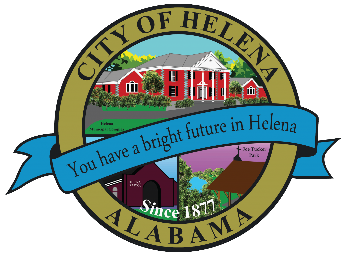 816 Hwy 52 East, Helena AL 35080City Hall Council Chambers 	Helena City Council							March 14, 2022Council Work Session									5:00pmReview of the 03/14/2022 Agenda ItemsAP/Bill Payments02/28/2022 Meeting Minutes ReviewUpdate from Council Boards and Committee BusinessWeather Camera PlacementBoard Updates- Farmers Market, BeautificationBoard/Committee Applications ReviewHarold Woodman-Arbor Day DiscussionLaura Joseph- Dedicated Tree CityConfirmation of the 04/11/2022 Regular Meeting City Council Meeting Agenda 							6pmMeeting Called to OrderInvocationPledge of Allegiance-Eagle Scouts Brayden and Jarrett LaPoreCouncil Roll CallPresentation of Minutes from 02/28/2022Revenue Report and (AP) Bill PaymentMunicipal Operations Report: Mayor J. Brian PuckettDepartments: Police, Fire, Library, Parks, Public Works, Sanitation, and UtilitiesResolution 03142022-ALDOT Widening of 261 AgreementApprove/Deny: HHS School Infrastructure- Using One Cent funds up to $150,000.00 Recognition of Eagle Scouts Brayden and Jarrett LaPoreApprove/Deny: Second Reading-Ordinance 886-2022A-Eugene and Emmy Fortinberry-5108 South Shades Crest Road-Parcel ID 4200281000002.002Approve/Deny: Second Reading-Ordinance 887-2022A-Eugene Fortinberry-5112 South Shades Crest Road-Parcel ID 4200281000002.007Recognition of Helena High School Girls Basketball Team under Coach John Skinner- First basketball team for HHS Basketball to win a playoff game and advance to the Elite 8Matt Casey-Candidate for Shelby County District Attorney Brian Boatman-Candidate for Shelby County Board of Education, Place 2Amber Polk-Candidate for Shelby County Board of Education, Place 1Council CommentsAdjournment Proper notice of the posted Agenda for the Pre-Council Work Session and Regular Scheduled Meeting of the Helena City Council was given in advance of such public meeting and the notice remained posted through the scheduled meeting. By general consent of the Council, agenda items may be added, removed, or considered out of order. Next City Council Meeting Date:  Next Regular Scheduled Meeting will be April 11, 2022 @ 5pm Work Session followed by Regular Meeting at 6:00pm. Updated: 03/07/2022